Shareholding PatternShekhawati Poly-Yarn LimitedQuarter Ending :   30.06.2015Category of ShareholderNo. of ShareholdersTotal No. of SharesTotal No. of Shares held in Dematerialized FormTotal Shareholding as a % of total No. of SharesTotal Shareholding as a % of total No. of SharesShares pledged or 
otherwise encumberedShares pledged or 
otherwise encumberedAs a % of (A+B)As a % of (A+B+C)Number of sharesAs a
% of Total No. of Shares(A) Shareholding of Promoter and Promoter Group(1) Indian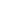 Individuals / Hindu Undivided Family4536250005362500024.3624.36--Bodies Corporate3467067654670676521.2221.22--Sub Total710033176510033176545.5845.58--(2) ForeignTotal shareholding of Promoter and Promoter Group (A)710033176510033176545.5845.58--(B) Public Shareholding(1) Institutions          Fins/Banks00000(2) Non-InstitutionsBodies Corporate105825865628258656237.5237.52--Individuals--Individual shareholders holding nominal share capital up to Rs. 1 lakh244812082904120815805.495.49--Individual shareholders holding nominal share capital in excess of Rs. 1 lakh38247327332473273311.2411.24--Any Others (Specify)--Clearing Members81936021936020.0880.088--Non Resident Indians181831041831040.0830.083--Sub Total261711977890511977758154.4254.42--Total Public shareholding (B)261711977890511977758154.4254.42--Total (A)+(B)2624220,110,670220,109,346100.00100.00--(C) Shares held by Custodians and against which Depository Receipts have been issued-------(1) Promoter and Promoter Group-------(2) Public-------Sub Total-------Total (A)+(B)+(C)2624220,110,670220,109,346100.00100.00--